О  внесении  изменений  и  дополнений  в Решение  Совета  Бесскорбненского сельского  поселения Новокубанского района от 24 ноября 2023 г. № 52/300 «О  бюджете  Бесскорбненского сельского  поселения Новокубанского  района на 2024 год» В соответствии с Бюджетным Кодексом Российской Федерации и в связи с изменениями доходной и расходной части бюджета Бесскорбненского сельского поселения Новокубанского района, на основании Устава Бесскорбненского сельского поселения Новокубанского района  Совет Бесскорбненского сельского поселения Новокубанского района р е ш и л:	1. Внести в Решение Совета Бесскорбненского сельского поселения Новокубанского района от 25 ноября 2022 года № 39/253 «О бюджете Бесскорбненского сельского поселения Новокубанского района на 2023 год» следующие изменения и дополнения:	1.1. Пункт 1 решения изложить в следующей редакции: «1. Утвердить основные характеристики бюджета Бесскорбненского сельского поселения Новокубанского района на 2024 год: 1) общий объем доходов в сумме 37 094,0 тысяч (тридцать семь миллионов девяносто четыре тысячи) рублей;2) общий объем расходов в сумме 41 887,0 тысяч (сорок один миллион восемьсот восемьдесят семь тысяч) рублей;3) верхний предел муниципального внутреннего долга Бесскорбненского сельского поселения Новокубанского района на 01 января 2025 года в сумме 1 600,0 тысяч ( один миллион шестьсот тысяч) рублей, в том числе верхний предел долга по муниципальным гарантиям Бесскорбненского сельского поселения Новокубанского района в сумме 0,0 тысяч рублей;4) дефицит бюджета Бесскорбненского сельского поселения Новокубанского района в сумме 4 793,0 тысяч (четыре миллиона семьсот девяносто три тысячи) рублей.».1.2. Пункт 12 решения изложить в новой редакции:«12. Утвердить объем бюджетных ассигнований дорожного фонда Бесскорбненского сельского поселения Новокубанского района на 2024 год в сумме  11 829,0  тысяч ( одиннадцать миллионов  восемьсот двадцать  девять тысяч)  рублей.».1.3. Пункты 15, 18 решения исключить.1.4. Приложение № 4 «Распределение бюджетных ассигнований по разделам, подразделам,   классификации расходов бюджета Бесскорбненского сельского поселения Новокубанского района на 2024 год» к решению  изложить согласно приложению 1 к настоящему решению.1.5. Приложение № 5 «Распределение бюджетных ассигнований по целевым статьям ( муниципальных программ Бесскорбненского сельского поселения Новокубанского района и непрограммных направлений деятельности), группам видов расходов классификации расходов бюджетов на 2024 год» к решению изложить согласно приложению 2 к настоящему решению.	1.6. Приложение № 6 «Ведомственная структура расходов бюджета Бесскорбненского сельского поселения Новокубанского района на 2024 год» к решению изложить согласно приложению 3 к настоящему решению.	1.7. Приложение № 7 «Источники внутреннего финансирования дефицита бюджета Бесскорбненского сельского поселения Новокубанского района на 2024 год» к решению  изложить согласно приложению 4 к настоящему решению.	2. Контроль за выполнением настоящего решения возложить на комиссию Совета Бесскорбненского сельского поселения Новокубанского района по финансам, бюджету, налогам и контролю.3. Настоящее решение вступает в силу со дня его официального опубликования в информационном бюллетене «Вестник Бесскорбненского сельского поселения Новокубанского района», подлежит размещению на официальном сайте администрации Бесскорбненского сельского поселения Новокубанского района.Приложение № 1 к решению Совета Бесскорбненского сельского поселения Новокубанского района «О внесении изменений и дополнений в решение СоветаБесскорбненского сельского поселения «О  бюджете Бесскорбненского сельского поселения Новокубанского района на 2024 год» от 14.02.2024 № 56/323« Приложение № 4к решению Совета Бесскорбненскогосельского поселения «О бюджете                                            Бесскорбненского сельскогопоселения Новокубанского районана 2024 год» от  24.11.2023 года №  52/300Распределение бюджетных ассигнований по разделам и подразделам   классификации расходов бюджета Бесскорбненского сельского поселения Новокубанского района на 2024 год                                                                                                                                  (тысяч рублей)                                                                                                                         .».Глава Бесскорбненского сельскогопоселения Новокубанского района                                           Н.И.Цыбулин                                                                                             Приложение № 2к решению Совета Бесскорбненского сельского поселения Новокубанского района «О внесении изменений и дополнений в решение СоветаБесскорбненского сельского поселения «О  бюджете Бесскорбненского сельского поселения Новокубанского района на 2024 год» от от 14.02.2024 № 56/323«Приложение № 5к решению Совета Бесскорбненскогосельского поселения «О бюджете                                            Бесскорбненского сельскогопоселения Новокубанского районана 2024год» от 24.11.2023 года №  52/300Распределение бюджетных ассигнований по целевым статьям (муниципальных программ Бесскорбненского сельского поселения Новокубанского района и непрограммных направлений деятельности), группам видов расходов классификации расходов бюджетов на 2024 год(тысяч рублей)                                                                                                                         .».Глава Бесскорбненского сельскогопоселения Новокубанского района                                           Н.И.Цыбулин                                                                                             Приложение № 4к решению Совета Бесскорбненского сельского поселения Новокубанского района «О внесении изменений и дополнений в решение СоветаБесскорбненского сельского поселения «О                            бюджете Бесскорбненского сельского поселения Новокубанского района на 2023год» от от 14.02.2024 № 56/323«Приложение № 7к решению Совета Бесскорбненского сельского поселения Новокубанского района «О бюджете Бесскорбненского сельского поселения Новокубанского района на 2024 год» от  24.11.2023 г. № 52/300Источники внутреннего финансирования дефицита бюджетаБесскорбненского сельского поселения  Новокубанского района на 2024 год                                                                                                         .».Глава Бесскорбненского сельскогопоселения Новокубанского района                                            Н.И.ЦыбулинИнформационный бюллетень «Вестник Бесскорбненского сельского поселения Новокубанского района»№ 4    от  15.02.2024 г.Учредитель: Совет Бесскорбненского сельского поселения Новокубанского района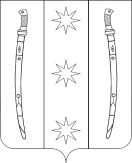 РЕШЕНИЕРЕШЕНИЕСОВЕТАБЕССКОРБНЕНСКОГО СЕЛЬСКОГО ПОСЕЛЕНИЯ НОВОКУБАНСКОГО РАЙОНАСОВЕТАБЕССКОРБНЕНСКОГО СЕЛЬСКОГО ПОСЕЛЕНИЯ НОВОКУБАНСКОГО РАЙОНАот  14.02.2024 года№ 56/323ст.Бесскорбнаяст.БесскорбнаяГлава Бесскорбненского сельскогопоселения Новокубанского района________________Н.И.ЦыбулинПредседатель Совета Бесскорбненского  сельского поселения Новокубанского района____________________С.В.Тишина№ п/п Наименование показателяРЗПР2024 год1Общегосударственные вопросы010016 518,7Функционирование высшего должностного лица субъекта Российской Федерации и муниципального образования01021 112,1Функционирование Правительства Российской Федерации, высших исполнительных органов государственной власти субъектов Российской Федерации, местных администраций01046 151,7Обеспечение деятельности финансовых, налоговых и таможенных органов и органов финансового(финансово-бюджетного) надзора01 0652,0Обеспечение проведения выборов и референдумов0107645,2Резервные фонды0111100,0Другие общегосударственные вопросы01138 517,72Национальная оборона0200354,7Мобилизационная и вневойсковая подготовка0203354,73Национальная безопасность и правоохранительная деятельность030050,0Защита населения и территории от чрезвычайных ситуаций природного и техногенного характера, пожарная безопасность031050,04Национальная экономика040011 844,0Дорожное хозяйство (дорожные фонды)040911 829,0Другие вопросы в области национальной экономики041215,05Жилищно-коммунальное хозяйство05002 587,4Благоустройство05032 587,46Образование070090,0Профессиональная подготовка, переподготовка и повышении квалификации070560,0Молодежная политика и оздоровление детей070730,07Культура , кинематография 08009 920,0Культура 08019 920,08Социальная политика1000444,2Пенсионное обеспечение1001324,2Другие вопросы в области социальной политики1006120,09.Физическая культура и спорт110015,0Физическая культура110115,010.Обслуживание государственного и муниципального долга13 003,0Обслуживание государственного  и муниципального  внутреннего долга13013,0Всего расходов41 887,0№ п/пНаименование показателяЦСРВРСуммаВСЕГОВСЕГОВСЕГО41 887,01.Муниципальная программа Бесскорбненского сельского поселения Новокубанского района «Социальная поддержка граждан»02 0 00 00000444,2Муниципальная программа Бесскорбненского сельского поселения Новокубанского района «Социальная поддержка граждан»02 0 00 00000444,2Развитие мер социальной поддержки отдельных категорий граждан02 1 00 00000324,2Меры социальной поддержки отдельной категории пенсионеров02 1 01  00000324,2Дополнительное материальное обеспечение лиц, замещавщих выборные муниципальные должности и должности муниципальной службы муниципального образования02 1 01  10810324,2Социальное обеспечение и иные выплаты населению02 1 01  10810300324,2Поддержка социально ориентированных некоммерческих организаций02 2 00 00000120,0Оказание поддержки социально ориентированным некоммерческим организациям при реализации ими собственных общественно полезных программ02 2 01 0000120,0Мероприятия по поддержке социально ориентированных некоммерческих организаций02 2 01 10160Предоставление субсидий бюджетным, автономным учреждениям и иным некоммерческим организациям02 2 01 10160600120,02.Муниципальная программа Бесскорбненского сельского поселения Новокубанского района «Дети Кубани»03 0 00 0000015,0Основные мероприятия муниципальной программы Бесскорбненского сельского поселения Новокубанского района "Дети Кубани"03 1 00 0000015,0Укрепление статуса семьи, материнства, отцовства и детства в обществе03 1 01 000005,0Реализация мероприятий Муниципальной программы Бесскорбненского сельского поселения Новокубанского района « Дети Кубани»03 1 01 102505,0Закупка товаров, работ и услуг для обеспечения государственных (муниципальных) нужд03 1 01 102502005,0Профилактика безнадзорности и правонарушений несовершеннолетних03 1 02 0000010,0Реализация мероприятий Муниципальной программы Бесскорбненского сельского поселения Новокубанского района « Дети Кубани»03 1 02 1025010,0Закупка товаров, работ и услуг для обеспечения государственных (муниципальных) нужд03 1 02 1025020010,03.Муниципальная программа Бесскорбненского сельского поселения Новокубанского района «Комплексное и устойчивое развитие в сфере строительства, архитектуры и дорожного хозяйства»04 0 00 0000011 829,0Обеспечение безопасности дорожного движения04 2 00 000004 600,0Организация комплекса мероприятий по обеспечению безопасности дорожного движения04 2 01 000004 600,0Мероприятия по обеспечению безопасности дорожного движения04 2 01 103604 600,0Закупка товаров, работ и услуг для обеспечения государственных (муниципальных) нужд04 2 01 103602004 600,0Строительство, реконструкция, капитальный ремонт и ремонт автомобильных дорог местного значения04 4 01 000007229,0Содержание автомобильных дорог местного значения04 4 01 10340500,0Закупка товаров, работ и услуг для обеспечения государственных (муниципальных) нужд04 4 01 10340200500,0Строительство, реконструкция, капитальный ремонт, ремонт автомобильных дорог месного значения04 4 01 103506 729,0Закупка товаров, работ и услуг для обеспечения государственных (муниципальных) нужд04 4 01 103502006 729,04.Муниципальная программа Бесскорбненского сельского поселения Новокубанского района «Развитие жилищно-коммунального хозяйства»05 0 00 000002287,4Энергосбережение и повышение энергетической эффективности05 Э 00 0000030,0Энергосбережение и повышение энергетической эффективности в муниципальных учреждениях05 Э 01 0000030,0Мероприятия по энергосбережению и повышению энергетической эффективности05 Э 01 1037030,0Закупка товаров, работ и услуг для обеспечения государственных (муниципальных) нужд05 Э 01 1037020030,0Охрана  окружающающей среды05 3 00 00000218,5Поддердка надлежащего санитарного состояния на территории муниципального образования05 3 01 00000218,5Мероприятия по охране окружающей среды05 3 01 10400218,5Закупка товаров, работ и услуг для обеспечения государственных (муниципальных) нужд05 3 01 10400200218,5Благоустройство территории поселения05 4 00 000002038,9Озеленение05 4 02 00000100,0Мероприятия по благоустройству территории поселения05 4 02 10410100,0Закупка товаров, работ и услуг для обеспечения государственных (муниципальных) нужд05 4 02 10410200100,0Организация и содержание мест захоронения05 4 03 00000400,0Мероприятия по благоустройству территории поселения05 4 03 10410400,0Закупка товаров, работ и услуг для обеспечения государственных (муниципальных) нужд05 4 03 10410200400,0Прочие мероприятия по благоустройству территории05 4 04 000001538,9Мероприятия по благоустройству территории поселения05 4 04 104101538,9Закупка товаров, работ и услуг для обеспечения государственных (муниципальных) нужд05 4 04 104102001538,95.Муниципальная программа Бесскорбненского сельского поселения Новокубанского района «Обеспечение безопасности населения»06 0 00 0000050,0Пожарная безопасность06 2 00 0000020,0Повышение уровня пожарной безопасности муниципальных учреждений06 2 01 0000020,0Мероприятия по обеспечению пожарной безопасности06 2 01 1014020,0Закупка товаров, работ и услуг для обеспечения государственных (муниципальных) нужд06 2 01 1014020020,0Укрепление правопорядка, профилактика правонарушений и терроризма06 3 00 0000030,0Повышение инженерно-технической защищенности социально значимых объектов и административных зданий, а также информационно-пропагандистское сопровождение антитеррористической деятельности06 3 01 0000030,0Мероприятия по профилактике терроризма и экстремизма06 3 01 1015030,0Закупка товаров, работ и услуг для обеспечения государственных (муниципальных) нужд06 3 01 1015020030,0Закупка товаров, работ и услуг для обеспечения государственных (муниципальных) нужд06 3 01 1015020030,0Закупка товаров, работ и услуг для обеспечения государственных (муниципальных) нужд06 3 01 1015020030,0Закупка товаров, работ и услуг для обеспечения государственных (муниципальных) нужд06 3 01 1015020030,0Закупка товаров, работ и услуг для обеспечения государственных (муниципальных) нужд06 3 01 1015020030,06.Муниципальная программа Бесскорбненского сельского поселения Новокубанского района «Развитие культуры»07 0 00 000009 940,0Основные  мероприятия муниципальной программы Бесскорбненского сельского поселения Новокубанского района «Развитие культуры»07 1 00 000009 940,0Обеспечение деятельности муниципальных учреждений07 1 01 000009 840,0Расходы на обеспечение деятельности (оказание услуг) муниципальных учреждений07 1 01 005909 840,0Расходы на выплаты персоналу в целях обеспечения выполнения функций государственными (муниципальными) органами, казенными учреждениями, органами управления государственными внебюджетными фондам07 1 01 005901006 650,0Закупка товаров, работ и услуг для обеспечения государственных (муниципальных) нужд07 1 01 005902003 140,0Иные бюджетные ассигнования07 1 01 0059080050,0Обеспечение реализации муниципальной программы и прочие мероприятия в области культуры07 1 02 10230100,0Реализация мероприятий муниципальной программы Бесскорбненского сельского поселения Новокубанского района "Развитие культуры"07 1 02 10230100,0Закупка товаров, работ и услуг для обеспечения государственных (муниципальных) нужд07 1 02 10230200100,07.Муниципальная программа муниципального образования Новокубанский район «Развитие физической культуры и массового спорта»08 0 00 0000015,0Основные мероприятия муниципальной программы Бесскорбненского сельского поселения Новокубанского района "Развитие физической культуры и массового спорта"08 1 00 0000015,0Создание условий, обеспечивающих возможность систематически заниматься физической культурой и спортом08 1 01 0000015,0Реализация мероприятий муниципальной программы Бесскорбненского сельского поселения Новокубанского района "Развитие физической культуры и массового спорта"08 1 01 1012015,0Закупка товаров, работ и услуг для обеспечения государственных (муниципальных) нужд08 1 01 1012020015,08.Муниципальная программа Бесскорбненского сельского поселения Новокубанского района «Экономическое развитие»09 0 00 0000015,0Поддержка малого и среднего предпринимательства09 1 00 0000015,0Развитие малого и среднего предпринимательства09 1 01 0000015,0Мероприятия по поддержка малого и среднего предпринимательства09 1 01 1017015,0Закупка товаров, работ и услуг для обеспечения государственных (муниципальных) нужд09 1 01 1017020015,09.Муниципальная программа Бесскорбненского сельского поселения Новокубанского района «Развитие муниципальной службы»10 0 00 0000020,09.Основные мероприятия муниципальной программы Бесскорбненского сельского поселения Новокубанского района "Развитие муниципальной службы"10 1 00 0000020,09.Профессиональная переподготовка, повышение квалификации и краткосрочное обучение по профильным направленим деятельности муниципальных служащих10 1 01 0000020,09.Мероприятия по переподготовке и повышению квалификации кадров10 1 01 1020020,09.Закупка товаров, работ и услуг для обеспечения государственных (муниципальных) нужд10 1 01 1020020020,010.-Муниципальная программа Бесскорбненского сельского поселения Новокубанского района «Молодежь Кубани»11 0 00 0000015,0Основные мероприятия муниципальной программы Бесскорбненского сельского поселения Новокубанского района "Молодежь Кубани"11 1 00 0000015,0Проведение мероприятий в сфере реализации молодежной политики11 1 01 0000015,0Реализация мероприятий муниципальной программы Бесскорбненского сельского поселения новокубанского района "Молодежь Кубани"11 1 01 1024015,0Закупка товаров, работ и услуг для обеспечения государственных (муниципальных) нужд11 1 01 1024020015,011.Муниципальная программа Бесскорбненского сельского поселения Новокубанского района  «Информационное обеспечение жителей»12 0 00 0000054,0Основные мероприятия муниципальной программы Бесскорбненского сельского поселения Новокубанского района "Информационное обеспечение жителей Новокубанского района"12 1 00 0000054,0Обеспечение доступа к информации о деятельности администрации Бесскорбненского сельского поселения Новокубанского района в периодических изданиях12 1 02 0000054,0Мероприятия по информационному обеспечению населения12 1 02 1027054,0Закупка товаров, работ и услуг для обеспечения государственных (муниципальных) нужд12 1 02 1027020054,012.Муниципальная программа Бесскорбненского сельского поселения Новокубанского района «Информатизация Бесскорбненского сельского поселения Новокубанского района»13 0 00 00000756,0Основные мероприятия муниципальной программы Бесскорбненского сельского поселения Новокубанского района «Информатизация Бесскорбненского сельского поселения Новокубанского района»13 1 00 00000756,0Развитие информационно- коммуникационных технологий13 1 01 00000756,0Мероприятия по информатизации13 1 01 10080756,0Закупка товаров, работ и услуг для обеспечения государственных (муниципальных) нужд13 1 01 10080200756,013.Муниципальная программа Бесскорбненского сельского поселения Новокубанского района "Доступная среда"16 0 00 0000060,0Основные мероприятия Бесскорбненского сельского поселения Новокубанского района "Доступная среда"16 1 00 0000060,0Обеспечение доступности для инвалидов и других маломобильных групп населения16 1 01 0000060,0Мероприятия по формированию доступной среды жизнедеятельности инвалидов и других маломобильных групп населения16 1 01 1049060,0Закупка товаров, работ и услуг для обеспечения государственных (муниципальных) нужд16 1 01 1049020060,014.Муниципальная программа Бесскорбненского сельского поселения Новокубанского района  « Формирование современной городской среды»20 0 00 00000300,0Основные мероприятия муниципальной программы Бесскорбненского сельского поселения Новокубанского района "Формирование современной городской среды"20 1 00 00000300,0Федеральный проект20 1 01 00000300,0Реализация программ формирования современной городской среды20 1 01 05550300,0Закупка товаров, работ и услуг для обеспечения государственных (муниципальных) нужд20 1 01 05550200300,015.Обеспечение деятельности органов местного самоуправления Бесскорбненского сельского поселения Новокубанского района50 0 00 0000015 983,4Высшее должностное лицо Бесскорбненского сельского поселения Новокубанского района50 1 00 000001 112,1Расходы на обеспечение функций органов местного самоуправления50 1 00 001901 112,1Расходы на выплаты персоналу в целях обеспечения выполнения функций государственными (муниципальными) органами, казенными учреждениями, органами управления государственными внебюджетными фондам50 1 00 001901001 112,1Контрольно-счетная палата муниципального образования Новокубанский район50 2 00 0000052,0Обеспечение деятельности контрольно-счетной палаты муниципального образования  Новокубанский район50 2 02 0000052,0Осуществление пономочий по внешнему муниципальному финансовому контролю поселений 50 2 02 1219052,0Межбюджетные трансферты50 2 02 1219050052,0Обеспечение деятельности администрации Бесскорбненского сельского поселения Новокубанского района50 5 00 000006 960,4Расходы на обеспечение функций органов местного самоуправления50 5 00 001906 100,9Расходы на выплаты персоналу в целях обеспечения выполнения функций государственными (муниципальными) органами, казенными учреждениями, органами управления государственными внебюджетными фондам50 5 00 001901005 645,0Закупка товаров, работ и услуг для обеспечения государственных (муниципальных) нужд50 5 00 00190200335,9Иные бюджетные ассигнования50 5 00 00190800120,0Прочие обязательства администрации Бесскорбненского сельского поселения Новокубанского района50 5 00 10050454,0Закупка товаров, работ и услуг для обеспечения государственных (муниципальных) нужд50 5 00 10050200300,0Социальное обеспечение и иные выплаты населению50 5 00 10050300144,0Иные бюджетные ассигнования50 5 00 1005080010,0Осуществление полномочий по внутреннему финансовому контролю поселений50 5 00 1119047,0Межбюджетные трансферты50 5 00 1119050047,0Осуществление первичного воинского учета на территориях, где отсутствуют военные комиссариаты50 5 00 51180354,7Расходы на выплаты персоналу в целях обеспечения выполнения функций государственными (муниципальными) органами, казенными учреждениями, органами управления государственными внебюджетными фондам50 5 00 51180100354,7Осуществление отдельных государственных полномочий Краснодарского края по образованию и организации деятельности административных комиссий50 5 00 601903,80 Закупка товаров, работ и услуг для обеспечения государственных (муниципальных) нужд50 5 00 601902003,80Проведение выборов и референдумов51 0 00 00000645,2Обеспечение проведения выборов и референдумов51 1 00 00000645,2Проведение выборов в представительные органы муниципального образования51 1 00 00180800645,2Обеспечение деятельности муниципального учреждения муниципального образования50 8 00 00000 7 213,7Обеспечение деятельности муниципальных учреждений, подведомственных органам местного самоуправления Бесскорбненского сельского поселения Новокубанского района50 8 01 000007 213,7Расходы на обеспечение деятельности (оказание услуг) муниципальных учреждений50 8 01 005907 213,7Расходы на выплаты персоналу в целях обеспечения выполнения функций государственными (муниципальными) органами, казенными учреждениями, органами управления государственными внебюджетными фондам50 8 01 005901004 687,2Закупка товаров, работ и услуг для обеспечения государственных (муниципальных) нужд50 8 01 005902002 506,5Иные бюджетные ассигнования50 8 01 0059080020,0Обслуживание муниципального долга60 0 00 000003,0Управление муниципальным долгом и муниципальными финансовыми активами60 1 00 000003,0Процентные платежи по муниципальному долгу60 1 00 100603,0Обслуживание государственного (муниципального) долга60 1 00 100607003,0Непрограммные расходы органов местного самоуправления99 0 00 00000100,0Непрограммные расходы99 1 00 00000100,00Резервный фонд администрации Бесскорбненского сельского поселения Новокубанского района99 1 00 10530100,00Иные бюджетные ассигнования99 1 0010530800100,00Приложение № 3
к решению Совета Бесскорбненского сельского поселения Новокубанского района «О внесении изменений и дополнений в решение Совета
Бесскорбненского сельского поселения «О                            
бюджете Бесскорбненского сельского поселения Новокубанского района на 2024год» от от 14.02.2024 № 56/323                                                                                                                                                                                                                                                                                              
 Приложение № 3
к решению Совета Бесскорбненского сельского поселения Новокубанского района «О внесении изменений и дополнений в решение Совета
Бесскорбненского сельского поселения «О                            
бюджете Бесскорбненского сельского поселения Новокубанского района на 2024год» от от 14.02.2024 № 56/323                                                                                                                                                                                                                                                                                              
 Приложение № 3
к решению Совета Бесскорбненского сельского поселения Новокубанского района «О внесении изменений и дополнений в решение Совета
Бесскорбненского сельского поселения «О                            
бюджете Бесскорбненского сельского поселения Новокубанского района на 2024год» от от 14.02.2024 № 56/323                                                                                                                                                                                                                                                                                              
 Приложение № 3
к решению Совета Бесскорбненского сельского поселения Новокубанского района «О внесении изменений и дополнений в решение Совета
Бесскорбненского сельского поселения «О                            
бюджете Бесскорбненского сельского поселения Новокубанского района на 2024год» от от 14.02.2024 № 56/323                                                                                                                                                                                                                                                                                              
 Приложение № 3
к решению Совета Бесскорбненского сельского поселения Новокубанского района «О внесении изменений и дополнений в решение Совета
Бесскорбненского сельского поселения «О                            
бюджете Бесскорбненского сельского поселения Новокубанского района на 2024год» от от 14.02.2024 № 56/323                                                                                                                                                                                                                                                                                              
 Приложение № 3
к решению Совета Бесскорбненского сельского поселения Новокубанского района «О внесении изменений и дополнений в решение Совета
Бесскорбненского сельского поселения «О                            
бюджете Бесскорбненского сельского поселения Новокубанского района на 2024год» от от 14.02.2024 № 56/323                                                                                                                                                                                                                                                                                              
                                                                                                                                                                                                                                                                                               
 Приложение № 6                                                    к решению Совета Бесскорбненского сельского поселения Новокубанского района "О бюджете Бесскорбненского сельского поселения Новокубанского района на 2024 год"                                                          от                         24.11.2023 года №  52/300                                                                                                                                                                                                                                                                                                                              
 Приложение № 6                                                    к решению Совета Бесскорбненского сельского поселения Новокубанского района "О бюджете Бесскорбненского сельского поселения Новокубанского района на 2024 год"                                                          от                         24.11.2023 года №  52/300                                                                                                                                                                                                                                                                                                                              
 Приложение № 6                                                    к решению Совета Бесскорбненского сельского поселения Новокубанского района "О бюджете Бесскорбненского сельского поселения Новокубанского района на 2024 год"                                                          от                         24.11.2023 года №  52/300                                                                                                                                                                                                                                                                                                                              
 Приложение № 6                                                    к решению Совета Бесскорбненского сельского поселения Новокубанского района "О бюджете Бесскорбненского сельского поселения Новокубанского района на 2024 год"                                                          от                         24.11.2023 года №  52/300                                                                                                                                                                                                                                                                                                                              
 Приложение № 6                                                    к решению Совета Бесскорбненского сельского поселения Новокубанского района "О бюджете Бесскорбненского сельского поселения Новокубанского района на 2024 год"                                                          от                         24.11.2023 года №  52/300                                                                                                                                                                                                                                                                                                                              
 Приложение № 6                                                    к решению Совета Бесскорбненского сельского поселения Новокубанского района "О бюджете Бесскорбненского сельского поселения Новокубанского района на 2024 год"                                                          от                         24.11.2023 года №  52/300                                Ведомственная структура расходов Бесскорбненского сельского поселения Новокубанского района  на 2024 годВедомственная структура расходов Бесскорбненского сельского поселения Новокубанского района  на 2024 годВедомственная структура расходов Бесскорбненского сельского поселения Новокубанского района  на 2024 годВедомственная структура расходов Бесскорбненского сельского поселения Новокубанского района  на 2024 годВедомственная структура расходов Бесскорбненского сельского поселения Новокубанского района  на 2024 годВедомственная структура расходов Бесскорбненского сельского поселения Новокубанского района  на 2024 годВедомственная структура расходов Бесскорбненского сельского поселения Новокубанского района  на 2024 год(тыс.рублей)Наименование показателяНаименование показателяВедРЗПРЦСР ВРСумма на годНаименование показателяНаименование показателяВедРЗПРЦСР ВРСумма на год41 887,001.Совет Бесскорбненского сельского поселения Новокубанского района99152,00Общегосударственные вопросы991010052,00Обеспечение деятельности органов местного самоуправления Бесскорбненского сельского поселения Новокубанского района991010650 0 00 0000052,00Контрольно-счетная палата муниципального образования Новокубанский район991010650 2 00 0000052,00Обеспечение деятельности контрольно-счетной палаты муниципального образования Новокубанский район991010650 2 02 0000052,00Осуществление полномочий по внешнему муниципальному финансовому контролю поселений991010650 2 02 1219052,00Межбюджетные трансферты991010650 2 02 1219050052,002.Администрация Бесскорбненского сельского поселения Новокубанского района99241 835,00Общегосударственные вопросы992010016 526,70Функционирование высшего должностного лица субъекта Российской Федерации и муниципального образования99201021 112,10Обеспечение деятельности администрации Бесскорбненского сельского поселения Новокубанского района992010250 0 00 000001 112,10Высшее должностное лицо Бесскорбненского сельского поселения Новокубанского района 992010250 1 00 000001 112,10Расходы на обеспечение функций органов местного самоуправления992010250 1 00 001901 112,10Расходы на выплаты персоналу в целях обеспечения выполнения функций государственными (муниципальными) органами, казенными учреждениями, органами управления государственными внебюджетными фондам992010250 1 00 001901001 112,10Функционирование Правительства Российской Федерации, высших исполнительных органов государственной власти субъектов Российской Федерации, местных администраций99201046 151,70Обеспечение деятельности органов местного самоуправления Бесскорбненского сельского поселения Новокубанского района992010450 0 00 000006 151,70Обеспечение деятельности администрации Бесскорбненского сельского поселения Новокубанского района 9920104   50 5 00 000006 151,70Расходы на обеспечение функций органов местного самоуправления992010450 5 00 001906 100,90Расходы на выплаты персоналу в целях обеспечения выполнения функций государственными (муниципальными) органами, казенными учреждениями, органами управления государственными внебюджетными фондам992010450 5 00 001901005 645,00 Закупка товаров, работ и услуг для обеспечения государственных (муниципальных) нужд992010450 5 00 00190200335,90Иные бюджетные ассигнования992010450 5 00 00190800120,00Осуществление полномочий по внутреннему финансовому контролю поселений992010450 5 00 1119047,00Межбюджетные трансферты992010450 5 00 1119050047,00Осуществление отдельных государственных полномочий Краснодарского края по образованию и организации деятельности административных комиссий992010450 5 00 601903,80 Закупка товаров, работ и услуг для государственных (муниципальных) нужд992010450 5 00 601902003,80Обеспечение проведения выборов и референдумов9920107645,20Проведение выборов и референдумов992010751 0 00 00000645,20Обеспечение проведения выборов и референдумов992010751 1 00 00000645,20Проведение выборов в представительные органы муниципального образования992010751 1 00 00180800645,20Резервные фонды9920111100,00Непрограммные расходы органов местного самоуправления Бесскорбненского сельского поселения Новокубанского района992011199 0 00 00000100,00Непрограммные расходы Бесскорбненского сельского поселения Новокубанского района9920111  99 1 00 00000100,00Резервный фонд администрации Бесскорбненского сельского поселения Новокубанского района992011199 1 00 10530100,00Иные бюджетные ассигнования992011199 1 00 10530800100,00Другие общегосударственные вопросы99201138 517,70Муниципальная программа Бесскорбненского сельского поселения Новокубанского района  «Информационное обеспечение жителей»992011312 0 00 0000054,00Основные мероприятия муниципальной программы Бесскорбненского сельского поселения Новокубанского района "Информационное обеспечение жителей Новокубанского района"992011312 1 00 0000054,00Обеспечение доступа к информации о деятельности администрации Бесскорбненского сельского поселения Новокубанского района в периодических изданиях992011312 1 02 0000054,00Мероприятия по информационному обеспечению населения992011312 1 02 1027054,00 Закупка товаров, работ и услуг для обеспечения государственных (муниципальных) нужд992011312 1 02 1027020054,00Муниципальная программа Бесскорбненского сельского поселения Новокубанского района «Информатизация Бесскорбненского сельского поселения Новокубанского района »992011313 0 00 00000756,00Основные мероприятия муниципальной программы Бесскорбненского сельского поселения Новокубанского района "Информатизация Бесскорбненского сельского поселения Новокубанского района"992011313 1 00 00000756,00Развитие информационно-коммуникационных992011313 1 01 00000756,00Мероприятия по информатизации992011313 1 01 10080756,00 Закупка товаров, работ и услуг для обеспечения государственных (муниципальных) нужд992011313 1 01 10080200756,00Муниципальная программа Бесскорбненского сельского поселения Новокубанского района "Доступная среда"992011316 0 00 0000060,00Основные мероприятия Бесскорбненского сельского поселения Новокубанского района "Доступная среда"992011316 1 00 0000060,00Обеспечение доступности для инвалидов и других маломобильных групп населения992011316 1 01 0000060,00Мероприятия по формированию доступной среды жизнедеятельности инвалидов и других маломобильных групп населения992011316 1 01 1049060,00 Закупка товаров, работ и услуг для обеспечения государственных (муниципальных) нужд992011316 1 01 1049020060,00Обеспечение деятельности органов местного самоуправления Бесскорбненского сельского поселения Новокубанского района992011350 5 00 00000454,00Обеспечение деятельности администрации Бесскорбненского сельского поселения Новокубанского района 992011350 5 00 00000454,00Прочие обязательства администрации Бесскорбненского сельского поселения Новокубанского района992011350 5 00 10050454,00 Закупка товаров, работ и услуг для обеспечения государственных (муниципальных) нужд992011350 5 00 10050200300,00Социальное обеспечение и иные выплаты населению992011350 5 00 10050300144,00Иные бюджетные ассигнования992011350 5 00 1005080010,00Обеспечение деятельности муниципального учреждения муниципального образования992011350 8 00 000007 193,70Обеспечение деятельности муниципальных учреждений, подведомственных органам местного самоуправления Бесскорбненского сельского поселения Новокубанского района992011350 8 01 000007 193,70Расходы на обеспечение деятельности (оказание услуг) муниципальных учреждений992011350 8 01 005907 193,70Расходы на выплаты персоналу в целях обеспечения выполнения функций государственными (муниципальными) органами, казенными учреждениями, органами управления государственными внебюджетными фондам992011350 8 01 005901004 687,20 Закупка товаров, работ и услуг для обеспечения государственных (муниципальных) нужд992011350 8 01 005902002 486,50Иные бюджетные ассигнования992011350 8 01 0059080020,00Национальная оборона9920200354,70Мобилизационная и вневойсковая подготовка9920203354,70Обеспечение деятельности органов местного самоуправления Бесскорбненского сельского поселения Новокубанского района992020350 0 00 00000354,70Обеспечение деятельности администрации Бесскорбненского сельского поселения Новокубанского района 9920203   50 5 00 00000354,70Осуществление первичного воинского учета на территориях, где отсутствуют военные комиссариаты992020350 5 00 51180354,70Расходы на выплаты персоналу в целях обеспечения выполнения функций государственными (муниципальными) органами, казенными учреждениями, органами управления государственными внебюджетными фондам992020350 5 00 51180100354,70Национальная безопасность и правоохранительная деятельность992030050,00Защита населения и территории от чрезвычайных ситуаций природного и техногенного характера, пожарная безопасность992031050,00Муниципальная программа Бесскорбненского сельского поселения Новокубанского района «Обеспечение безопасности населения»992031006 0 00 0000050,00Пожарная безопасность992031006 2 00 0000020,00Повышение уровня пожарной безопасности муниципальных учреждений922031006 2 01 0000020,00Мероприятия по обеспечению пожарной безопасности992031006 2 01 1014020,00 Закупка товаров, работ и услуг для обеспечения государственных (муниципальных) нужд992031006 2 01 1014020020,00Укрепление правопорядка, профилактика правонарушений и терроризма992031006 3 00 0000030,00Повышение инженерно-технической защищенности социально значимых объектов и административных зданий, а также информационно-пропагандистское сопровождение антитеррористической деятельности992031006 3 01 0000030,00Мероприятия по профилактике терроризма и экстремизма992031006 3 01 1015030,00 Закупка товаров, работ и услуг для обеспечения государственных (муниципальных) нужд992031006 3 01 1015020030,00Национальная экономика992040011 844,00Дорожное хозяйство (дорожные фонды)992040911 829,00Муниципальная программа Бесскорбненского сельского поселения Новокубанского района  «Комплексное и устойчивое развитие в сфере строительства, архитектуры и дорожного хозяйства»992040904 0 00 0000011 829,00Обеспечение безопасности дорожного движения992040904 2 00 000004 600,00Организация комплекса мероприятий по обеспечению безопасности дорожного движения992040904 2 01 000004 600,00Мероприятия по обеспечению безопасности дорожного движения992040904 2 01 103604 600,00 Закупка товаров, работ и услуг для обеспечения государственных (муниципальных) нужд992040904 2 01 103602004 600,00Строительство, реконструкция, капитальный ремонт и ремонт автомобильных дорог местного значения992040904 4 01 000007 229,00Содержание автомобильных дорог местного значения992040904 4 01 10340500,00 Закупка товаров, работ и услуг для обеспечения государственных (муниципальных) нужд992040904 4 01 10340200500,00Строительство, реконструкция, капитальный ремонт, ремонт автомобильных дорог месного значения992040904 4 01 103506 729,00 Закупка товаров, работ и услуг для обеспечения государственных (муниципальных) нужд992040904 4 01 103502006 729,00Другие вопросы в области национальной экономике992041215,00Муниципальная программа Бесскорбненского сельского поселения Новокубанского района «Экономическое развитие»992041209 0 00 0000015,00Поддержка малого и среднего предпринимательства992041209 1 00 0000015,00Развитие малого и среднего предпринимательства992041209 1 01 0000015,00Мероприятия по поддержке малого и среднего предпринимательства992041209 1 01 1017015,00 Закупка товаров, работ и услуг для обеспечения государственных (муниципальных) нужд992041209 1 01 1017020015,00Жилищно-коммунальное хозяйство99205002 587,40Благоустройство99205032 587,40Муниципальная программа Бесскорбненского сельского поселения Новокубанского района  «Развитие жилищно-коммунального хозяйства»992050305 0 00 000002 257,40Охрана  окружающающей среды992050305 3 00 00000218,50Поддердка надлежащего санитарного состояния на территории муниципального образования992050305 3 01 00000218,50Мероприятия по охране окружающей среды992050305 3 01 10400218,50 Закупка товаров, работ и услуг для обеспечения государственных (муниципальных) нужд992050305 3 01 10400200218,50Благоустройство территории поселения992050305 4 00 000002 038,90Озеленение992050305 4 02 00000100,00Мероприятия по благоустройству территории поселения992050305 4 02 10410100,00 Закупка товаров, работ и услуг для обеспечения государственных (муниципальных) нужд992050305 4 02 10410200100,00Организация и содержание мест захоронения992050305 4 03 00000400,00Мероприятия по благоустройству территории поселения992050305 4 03 10410400,00 Закупка товаров, работ и услуг для обеспечения государственных (муниципальных) нужд992050305 4 03 10410200400,00Прочие мероприятия по благоустройству территории992050305 4 04 000001 538,90Мероприятия по благоустройству территории поселения992050305 4 04 104101 538,90 Закупка товаров, работ и услуг для обеспечения государственных (муниципальных) нужд9920503    05 4 04 104102001 538,90Муниципальная программа Бесскорбненского сельского поселения Новокубанского района  «Формирование современной городской среды»992050320 0 00 00000300,00Основные мероприятия муниципальной программы Бесскорбненского сельского поселения Новокубанского района "Формирование современной городской среды"992050320 1 00 00000300,00Организация благоустройства общественных и дворовых территорий992050320 1 01 00000300,00Реализация мероприятий муниципальной программы Бесскорбненского сельского поселения Новокубанского района "Формирование современной городской среды"992050320 1 01 05550300,00 Закупка товаров, работ и услуг для обеспечения государственных (муниципальных) нужд992050320 1 01 05550200300,00Энергосбережение и повышение энергетической эффективности992050305 Э 00 0000030,00Мероприятия по энергосбережению и повышению энергетической эффективности992050305 Э 01 0000030,00 Закупка товаров, работ и услуг для обеспечения государственных (муниципальных) нужд992050305 Э 01 1037020030,00Образование992070090,00Профессиональная подготовка, переподготовка и повышение квалификации992070560,00Муниципальная программа Бесскорбненского сельского поселения Новокубанского района «Развитие муниципальной службы »992070510 0 00 0000020,00Основные мероприятия муниципальной программы Бесскорбненского сельского поселения Новокубанского района "Развитие муниципальной службы"992070510 1 00 0000020,00Профессиональная переподготовка, повышение квалификации и краткосрочное обучение по профильным направленим деятельности муниципальных служащих992070510 1 01 0000020,00Мероприятия по переподготовке и повышению квалификации кадров992070510 1 01 1020020,00 Закупка товаров, работ и услуг для обеспечения государственных (муниципальных) нужд992070510 1 01 1020020020,00Обеспечение деятельности муниципального учреждения муниципального образования992070550 8 00 0000020,00Обеспечение деятельности муниципальных учреждений, подведомственных органам местного самоуправления Бесскорбненского сельского поселения Новокубанского района992070550 8 01 0000020,00Расходы на обеспечение деятельности (оказание услуг) муниципальных учреждений992070550 8 01 0059020,00 Закупка товаров, работ и услуг для обеспечения государственных (муниципальных) нужд992070550 8 01 0059020020,00Муниципальная программа Бесскорбненского сельского поселения Новокубанского района  «Развитие культуры»992070507 0 00 0000020,00Основные  мероприятия муниципальной программы Бесскорбненского сельского поселения Новокубанского района «Развитие культуры»992070507 1 00 0000020,00Обеспечение деятельности муниципальных учреждений992070507 1 01 0000020,00Расходы на обеспечение деятельности (оказание услуг) муниципальных учреждений992070507 1 01 0059020,00 Закупка товаров, работ и услуг для обеспечения государственных (муниципальных) нужд992070507 1 01 0059020020,00Молодежная политика и оздоровление детей992070730,00Муниципальная программа Бесскорбненского сельского поселения Новокубанского района  «Дети Кубани»992070703 0 00 0000015,00Основные мероприятия муниципальной программы Бесскорбненского сельского поселения Новокубанского района "Дети Кубани"992070703 1 00 0000015,00Укрепление статуса семьи, материнства, отцовства и детства в обществе992070703 1 01 000005,00Реализация мероприятий муниципальной программы Бесскорбненского сльского поселения Новокубанского района "Дети Кубани"992070703 1 01 102505,00 Закупка товаров, работ и услуг для обеспечения государственных (муниципальных) нужд992070703 1 01 102502005,00Профилактика безнадзорности и правонарушений несовершеннолетних992070703 1 02 0000010,00Реализация мероприятий муниципальной программы Бесскорбненского сльского поселения Новокубанского района "Дети Кубани"992070703 1 02 1025010,00 Закупка товаров, работ и услуг для обеспечения государственных (муниципальных) нужд992070703 1 02 1025020010,00Муниципальная программа Бесскорбненского сельского поселения Новокубанского района «Молодежь Кубани»992070711 0 00 0000015,00Основные мероприятия муниципальной программы Бесскорбненского сельского поселения Новокубанского района "Молодежь Кубани"992070711 1 00 0000015,00Проведение мероприятий в сфере реализации молодежной политики992070711 1 01 0000015,00Реализация мероприятий муниципальной программы Бесскорбненского сельского поселения новокубанского района "Молодежь Кубани"992070711 1 01 1024015,00 Закупка товаров, работ и услуг для обеспечения государственных (муниципальных) нужд992070711 1 01 1024020015,00Культура,кинематография99208009 920,00Культура99208019 920,00Муниципальная программа Бесскорбненского сельского поселения Новокубанского района  «Развитие культуры»992080107 0 00 000009 920,00Основные  мероприятия муниципальной программы Бесскорбненского сельского поселения Новокубанского района «Развитие культуры»992080107 1 00 000009 920,00Обеспечение деятельности муниципальных учреждений992080107 1 01 000009 820,00Расходы на обеспечение деятельности (оказание услуг) муниципальных учреждений992080107 1 01 005909 820,00Расходы на выплаты персоналу в целях обеспечения выполнения функций государственными (муниципальными) органами, казенными учреждениями, органами управления государственными внебюджетными фондам992080107 1 01 005901006 650,00 Закупка товаров, работ и услуг для обеспечения государственных (муниципальных) нужд992080107 1 01 005902003 120,00Иные бюджетные ассигнования992080107 1 01 0059080050,00Обеспечение реализации муниципальной программы и прочие мероприятия в области культуры992080107 1 02 00000100,00Реализация мероприятий муниципальной программы Бесскорбненского сельского поселения Новокубанского района "Развитие культуры"992080107 1 02 10230100,00 Закупка товаров, работ и услуг для обеспечения государственных (муниципальных) нужд992080107 1 02 10230200100,00Социальная политика9921000444,20Пенсионное обеспечение9921001324,20Муниципальная программа Бесскорбненского сельского поселения Новокубанского района  «Социальная поддержка граждан»992100102 0 00 00000324,20Развитие мер социальной поддержки отдельных категорий граждан992100102 1 00 0 0000324,20Меры социальной поддержки отдельной категории пенсионеров992100102 1 01 00000324,20Дополнительное материальное обеспечение лиц, замещавщих выборные муниципальные должности и должности муниципальной службы муниципального образования992100102 1 01 10810324,20Социальное обеспечение и иные выплаты населению992100102 1 01 10810300324,20Другие вопросы в области социальной политики9921006120,00Муниципальная программа Бесскорбненского сельского поселения Новокубанского района «Социальная поддержка граждан»992100602 0 00 00000120,00Поддержка социально ориентированных некоммерческих организаций992100602 2 00 00000120,00Оказание поддержки социально ориентированным некоммерческим организациям при реализации ими собственных общественно полезных программ992100602 2 01 00000120,00Мероприятия по поддержке социально ориентированных некоммерческих организаций992100602 2 01 10160120,00Предоставление субсидий муниципальным бюджетным, автономным учреждениям и иным некоммерческим организациям992100602 2 01 10160600120,00Физическая культура и спорт992110015,00Физическая культура 992110115,00Муниципальная программа Бесскорбненского сельского поселения Новокубанского района  «Развитие физической культуры и массового спорта»992110108 0 00 0000015,00Основные мероприятия муниципальной программы Бесскорбненского сельского поселения Новокубанского района "Развитие физической культуры и массового спорта"992110108 1 00 0000015,00Создание условий, обеспечивающих возможность систематически заниматься физической культурой и спортом992110108 1 01 0000015,00Реализация мероприятий муниципальной программы Бесскорбненского сельского поселения Новокубанского района "Развитие физической культуры и массового спорта"992110108 1 01 1012015,00 Закупка товаров, работ и услуг для обеспечения государственных (муниципальных) нужд992110108 1 01 1012020015,00Обслуживание государственного и муниципального долга9921300Обслуживание государственного и муниципального  внутреннего долга99213013,00Обслуживание муниципального долга992130160 0 00 000003,00Управление муниципальным долгом и муниципальными финансовыми активами992130160 1 00 000003,00Процентные платежи по муниципальному долгу992130160 1 00 100603,00Обслуживание государственного (муниципального) долга992130160 1 00 100607003,00.".Глава Бесскорбненского сельского поселения Новокубанского районаН.И.ЦыбулинН.И.ЦыбулинКодНаименование групп, подгрупп, статей, подстатей, элементов, программ (подпрограмм), кодов экономической, источников внутреннего финансирования дефицита бюджетаСумма, тыс. руб.Источники внутреннего финансирования дефицита бюджета,  всего4 793,0992 01 03 00 00 00 0000 000Бюджетные кредиты из других бюджетов бюджетной системы Российской Федерации-200,0992 01 03 01 00 00 0000 000Бюджетные кредиты из других бюджетов бюджетной системы Российской Федерации в валюте Российской Федерации-200,0992 01 03 01 00 00 0000 700Привлечение бюджетных кредитов из других бюджетов бюджетной системы Российской Федерации в валюте Российской Федерации1 600,0992 01 03 01 00 10 0000 710Привлечение кредитов из других бюджетов бюджетной системы Российской Федерации бюджетами сельских поселений в валюте Российской Федерации1 600,0992 01 03 01 00 00 0000 800Погашение бюджетных кредитов, полученных от других бюджетов бюджетной системы Российской Федерации в валюте Российской Федерации1 800,0992 01 03 01 00 10 0000 810Погашение бюджетами сельских поселений кредитов от других бюджетов бюджетной системы Российской Федерации в валюте Российской Федерации1 800,0992 01 05 00 00 00 0000 000Изменение остатков средств на счетах по учету средств бюджета4 993,0992  01 05 00 00 00 0000 500Увеличение остатков средств бюджетов-38 694,0992 01 05 02 00 00 0000 500Увеличение прочих остатков  средств бюджетов-38 694,0992 01 05 02 01 00 0000 500Увеличение прочих остатков  средств бюджетов-38 694,0992 01 05 02 01 10 0000 510Увеличение прочих остатков денежных средств  бюджетов поселений-38 694,0992  01 05 00 00 00 0000 600Уменьшение остатков средств бюджетов43 687,0992 01 05 02 00 00 0000 600Уменьшение прочих остатков  средств бюджетов43 687,0992 01 05 02 01 00 0000 600Уменьшение прочих остатков  средств бюджетов43 687,0992 01 05 02 01 10 0000 610Уменьшение прочих остатков денежных средств  бюджетов поселений43 687,0Информационный бюллетень «Вестник Бесскорбненского сельского поселения Новокубанского района»Адрес редакции-издателя:352200, Краснодарский край, Новокубанский район, ст.Бесскорбная, ул.Ленина, 249Главный редактор  Н.И.Цыбулин Номер подписан к печати «14  » февраля  2024г.  в 15-30 ч.Тираж 20 экземпляровДата выхода бюллетеня  15.04.2024 г.Распространяется бесплатно